SZPITAL SPECJALISTYCZNY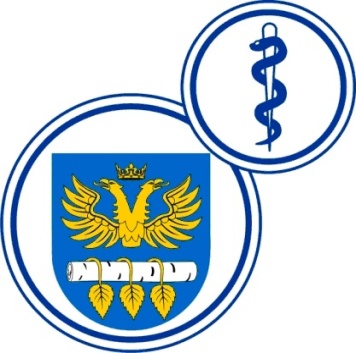 W BRZOZOWIEPODKARPACKI OŚRODEK ONKOLOGICZNYim. Ks. Bronisława MarkiewiczaADRES:  36-200  Brzozów, ul. Ks. J. Bielawskiego 18tel./fax. (013) 43 09  587www.szpital-brzozow.pl         e-mail: zampub@szpital-brzozow.pl__________________________________________________________________________________Sz.S.P.O.O. SZPiGM 3810/82/2023                                                         Brzozów 12.01.2024 r.ZAWIADOMIENIE o wyniku postępowaniaNa podstawie art. 253 ustawy Prawo zamówień publicznych, Szpital Specjalistyczny w Brzozowie Podkarpacki Ośrodek Onkologiczny im. Ks. B. Markiewicza, zawiadamia że w wyniku organizowanego postępowania na wybór wykonawcy usługi opracowania dokumentacji projektowej, wybrano ofertę firmy:zadanie nr 1oferta nr 2JNS Sp. z o.o.Al. Piłsudskiego 235-959 RzeszówNIP: 5170426456wielkość: mikroprzedsiębiorstwo    cena oferty w zł. brutto: 59.000,00 termin wykonania: 01.03.2024 r.  zadanie nr 2oferta nr 3ARPA PROJEKT Paweł Kuźniarul. 3 Maja 5536-200 BrzozówNIP: 6861020504wielkość: mikroprzedsiębiorstwo   cena oferty w zł. brutto: 92.004,00termin wykonania: 01.05.2024 r. zestawienie ofertzadanie nr 1oferta nr 1Instal Tech Marcin Marzecul. Nowohucka 92a/1530-728 Kraków NIP: 8641826620wielkość: małe przedsiębiorstwo   cena oferty w zł. brutto: 137.757,54termin wykonania: 01.03.2024 r. oferta nr 2JNS Sp. z o.o.Al. Piłsudskiego 235-959 RzeszówNIP: 5170426456wielkość: mikroprzedsiębiorstwo    cena oferty w zł. brutto: 59.000,00 termin wykonania: 01.03.2024 r.  oferta nr 3ARPA PROJEKT Paweł Kuźniarul. 3 Maja 5536-200 BrzozówNIP: 6861020504wielkość: mikroprzedsiębiorstwo   cena oferty w zł. brutto: 60.762,00termin wykonania: 01.03.2024 r. zadanie nr 2oferta nr 2JNS Sp. z o.o.Al. Piłsudskiego 235-959 RzeszówNIP: 5170426456wielkość: mikroprzedsiębiorstwo    cena oferty w zł. brutto: 114.000,00 termin wykonania: 01.05.2024 r.  oferta nr 3ARPA PROJEKT Paweł Kuźniarul. 3 Maja 5536-200 BrzozówNIP: 6861020504wielkość: mikroprzedsiębiorstwo   cena oferty w zł. brutto: 92.004,00termin wykonania: 01.05.2024 r. oferty odrzucone:Instal Tech Marcin Marzecul. Nowohucka 92a/1530-728 Kraków Uzasadnienie prawne i faktyczne:art. 226 ust. 1 pkt. 6) ustawy Prawo zamówień publicznych.(oferta) nie została sporządzona lub przekazana w sposób zgodny z wymaganiami technicznymi oraz organizacyjnymi sporządzania lub przekazywania ofert przy użyciu środków komunikacji elektronicznej określonymi przez zamawiającego.Oferta nie została podpisana kwalifikowanym podpisem elektronicznym, podpisem zaufanym lub podpisem osobistym, czyli nie spełnia wymogu art. 63 ustawy Prawo zamówień publicznych. kryteria oceny ofert: cena oferty	            -    60 pkt.termin wykonania      -    40 pkt.ocena ofert:zadanie nr 1oferta nr 2JNS Sp. z o.o.Al. Piłsudskiego 235-959 RzeszówNIP: 5170426456wielkość: mikroprzedsiębiorstwo    cena oferty w zł. brutto: 59.000,00 termin wykonania: 01.03.2024 r.  cena oferty		-    60,00  pkt.termin wykonania	-    40,00  pkt.razem:			-  100,00  pkt.oferta nr 3ARPA PROJEKT Paweł Kuźniarul. 3 Maja 5536-200 BrzozówNIP: 6861020504wielkość: mikroprzedsiębiorstwo   cena oferty w zł. brutto: 60.762,00termin wykonania: 01.03.2024 r. cena oferty		-    58,26 pkt.termin wykonania	-    40,00  pkt.razem:			-    98,26 pkt.zadanie nr 2oferta nr 2JNS Sp. z o.o.Al. Piłsudskiego 235-959 RzeszówNIP: 5170426456wielkość: mikroprzedsiębiorstwo    cena oferty w zł. brutto: 114.000,00 termin wykonania: 01.05.2024 r.  cena oferty		-    48,42  pkt.termin wykonania	-    40,00  pkt.razem:			-    88,42 pkt.oferta nr 3ARPA PROJEKT Paweł Kuźniarul. 3 Maja 5536-200 BrzozówNIP: 6861020504wielkość: mikroprzedsiębiorstwo   cena oferty w zł. brutto: 92.004,00termin wykonania: 01.05.2024 r. cena oferty		-    60,00  pkt.termin wykonania	-    40,00  pkt.razem:			-  100,00  pkt.